NASKAH PUBLIKASIPENGARUH  PENGGUNAAN MINYAK ANGIN AROMATERAPI TERHADAP PENURUNAN RESPON MUAL MUNTAH PADA PASIEN PASCA OPERASI DENGAN TINDAKAN GENERAL ANESTESI DI RSUD DR. CHASAN BOESOIRIE TERNATE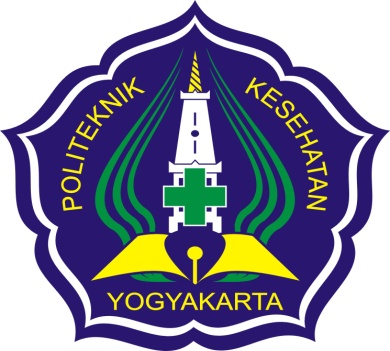 Disusun OlehFAISAL A.T IBRAHIMNIM. PO7120412053KEMENTRIAN KESEHATAN REPUBLIK INDONESIAPOLITEKNIK KESEHATAN YOGYAKARTAJURUSAN KEPERAWATANANESTESI REANIMASI2013 - 2014